Конспект до лекції № 2 «Визначення, історія та специфіка бібліографії»1. Виникнення та початковий період розвитку бібліографічної діяльностіКоли і як виникає бібліографічна діяльність? Відповідь на це запитання залежить від того, як ми розуміємо поняття "бібліографія". Термін "бібліографія" не завжди використовувався для позначення бібліографічних явищ, бібліографічної діяльності. Але  власне бібліографічна діяльність, без сумніву, виникає тоді, коли з'являється суспільна потреба в створенні та використанні бібліографічної інформації (БІ).Якщо ми визнаємо, що об'єктом БІ є книга, то будемо вважати бібліографічною будь-яку інформацію про книги, незалежно від матеріальної форми книг і форм існування БІ. Тобто бібліографічна інформація з'являється разом з книгою. Але найдавніші пам'ятки БІ, так само, як і книги, збереглися в дуже обмеженій кількості.Можна припустити, що початковою формою існування БІ були бібліотечні каталоги, які повинні були з'явитися в бібліотеках при нагромадженні книг. Історики вважають, що перші в світі бібліотеки з'явилися у Шумері в III тис. до н.е. У них зберігалися книги, зроблені з глиняних плиток. Найдавніша бібліографічна праця, що збереглася до наших часів — датований 2000 р. до н.е. перелік книг, зроблений на глиняних плитках і знайдений під час розкопок у Ніппурі — столиці Шумеру. Вочевидь, це був один з перших бібліотечних каталогів.Пізніше каталоги складалися в усіх найбільших бібліотеках давнини. Так, відомо, що був складений каталог бібліотеки ассірійського царя Ашшурбаніпала в Ніневії (VI ст. до н.е.). У Стародавньому Єгипті була бібліотека в місті Едфу, яка отримала назву "Будинок папіруса". На одній з кам'яних стін цього Будинку було висічено перелік книг (папірусних сувоїв), які зберігалися  в бібліотеці.Найбільш відома бібліографічна праця давнини була складена бібліотекарем Александрійської бібліотеки Каллімахом. Вона має назву "Таблиці тих, хто прославився в усіх науках і мистецтвах, а також того, що ними написано" і датується III ст. до н.е. Ця праця в оригіналі не збереглася, але про неї відомо з інших джерел. За змістом "Таблиці..." Каллімаха є, з одного боку, систематичним каталогом Александрійської бібліотеки, а з іншого — описом усієї давньогрецької літератури того часу, незалежно від місця її зберігання.Бібліографічні повідомлення, в яких немає даних про місце зберігання книг — це другий напрям розвитку бібліографічної інформації. Однією з перших бібліографічних праць такого роду вважають "Дидаскалії" Аристотеля (335—323 рр. до н.е.). Це перелік драматичних творів, які були представлені на змаганнях.Каллімах у своїх "Таблицях..." продовжував як перший, так і другий напрями розвитку бібліографії. Крім цієї, найбільш відомої бібліографічної праці, він склав ще "Покажчик авторів драматичних творів", подібний до праці Аристотеля, а також "Глоссарій і покажчик творів Демокріта".Пізніше списки праць видатних вчених, філософів, поетів та інших діячів почали включати в їхні життєписи. Наприклад, такі списки були в праці Діогена Лаертського "Про життя, вчення та вислови славетних філософів" (III ст. до н.е.). У Стародавньому Римі створювали збірники життєписів, які мали назву "De viris illustribus" ("про славетних мужів"). Автори збірників — Плутарх, Свєтоній, Марк Теренцій Варрон, Корнелій Непот та інші — разом з розповідями про діяльність подавали відомості про твори героїв цих життєписів.Окремі автори почали давати переліки власних творів. Наприклад, так зробили відомий публіцист Цицерон і лікар Гален. А Пліній Старший у своїй праці "Природна історія" подав список письменників, твори яких він використовував.Отже, стародавня та антична культура вже мали паростки різних напрямів бібліографічної діяльності.У середні віки книжкова культура значно зменшилася. Лише наприкінці Середньовіччя кількість книг збільшилася і виникла потреба в їхньому обліку. Центрами книжкової культури стали церкви та монастирі. Серед перших бібліографічних пам'яток Середньовіччя є так звані списки або індекси "істинних" і "ложних" книг, тобто переліки книг, які визнавалися церквою "істинними", канонічними або заборонялися, вважалися "ложними".  Такі списки були поширені у Візантії, Болгарії. Звідти вони потрапили до Київської Русі. Культура Київської Русі була на доволі високому рівні. За часів князювання Володимира Святославича (близько 978—1015 рр.) були організовані школи. Після прийняття християнства розширилися зв'язки Київської Русі з Візантією, слов'янськими і західноєвропейськими державами.Великою любов'ю до книг славився князь Ярослав Мудрий (княжив у 1019—1054 рр.). Він заснував першу на Русі бібліотеку (1037 р.). На жаль, про її каталог нічого не відомо, як і про каталоги інших бібліотек Київської Русі.Для сина Ярослава Мудрого Святослава була виготовлена одна з перших руських книг, що збереглася до наших часів: "Ізборник Святослава" 1073 р. В "Ізборнику" вміщений список "істинних" і "ложних" книг під назвою "Богословьца от словес". Але ця праця не була оригінальною. Це — лише копія болгарського перекладу з грецького оригіналу.Одним з різновидів бібліографічних списків у стародавній Русі були списки пожертвуваних книг. З XIII ст. зберігся список книг, подарованих волинським князем Володимиром Васильковичем церквам міст Любомль, Брест, Чернігів та ін. Список вміщений у так званому Волинському літопису 1288 р. У XIV—XV століттях в Україні продовжують складати списки „істинних" і "ложних" книг, у яких вказують уже не тільки грецькі, а й місцеві книги. Наприкінці XV — в XVI ст. було складено також кілька інвентарних описів монастирських бібліотек: Слуцького Троїцького монастиря (1494 р.), Києво-Печерського, Супрасльського Благовіщенського (1557 р.) і Львівського Онуфрієвського (1579 р.).Найбільша потреба в бібліографічній інформації виникла з розвитком книгодрукування, тому що кількість книг різко збільшилася. У Західній Європі книгодрукування було винайдене в середині XV ст. Іоанном Гутенбергом. Друкування слов'янських книг кирилівським шрифтом уперше почав у Кракові Швайпольт Фіоль у 1491 році. З 1517 року почав видавати слов'янські книжки у Празі білоруський першодрукар Франциск Скорина. У 1564 році вийшла перша друкована книга Івана Федорова у Москві. 1574 року Іван Федоров випускає першу точно датовану друковану книгу в Україні — львівський "Апостол" (хоча існують інші думки щодо початку книгодрукування на українських землях, але тих перших книжок поки що не знайдено). В одному з ранніх українських видань Івана Федорова — в "Книзі Нового Завєта" (Остріг, 1580) в окремому додатку був надрукований покажчик змісту книг Нового Завіту, складений Тимофієм Михайловичем під назвою "Книжка собрание вещей нужнейших...". Це була перша друкована бібліографічна праця в Україні. Виникнення та подальший розвиток книгодрукування здійснили справжній переворот у системі документальних комунікацій, в організації виробництва та розповсюдження знань. Найбільш зацікавленими у поширені друкованих книг стали друкарі — видавці та книготорговці. Вони починають використовувати бібліографічну інформацію для поширення відомостей про видану продукцію з метою її продажу. Виникає видавничо-книготорговельна бібліографія. Спочатку створювалися окремі рекламні плакати, потім — видавничі та книготорговельні каталоги, що використовувалися на книжкових ярмарках у Франкфурті-на-Майні, Лейпцизі. У 1564 р. на Франкфуртському ярмарку з'явився перший зведений каталог книг, поданих до продажу.У XVI ст. усвідомлюється також потреба у бібліографічному підсумовуванні розвитку книжкової справи. Найбільш відома праця цього напряму — швейцарського вченого Конрада Геснера "Універсальна бібліотека" (С. Gesner Bibliotheka universalis... 1545—1555). К. Геснер поставив завдання облікувати всі рукописні та друковані книги, що були написані мовами, прийнятими для спілкування вчених: латинською, грецькою та давньоєврейською. За підрахунками дослідників, йому вдалося облікувати близько 20 % світової книжкової продукції (на 90 % це була рукописна книга). На перший погляд праця К. Геснера здається невеликою, але пізніше жодному бібліографу не вдалося досягти такого відсотку охоплення світової книжкової продукції.У XVI — XVII ст. починають складати бібліографічні покажчики, що відбивають літературу, яка з'явилася на території певної держави або національною мовою. Це був початок бібліографії, названої пізніше національною. Спроб у галузі національної бібліографії було чимало, але вони не завжди закінчувалися публікацією бібліографічного посібника. Деякі з таких посібників залишилися в архівних фондах, і дізналися про них пізніше завдяки історичним дослідженням. Першими були видані покажчики: в Англії — Джона Бейла (Bale, John) "Перелік славетних письменників Великої Британії ..." (1548 р.); у Франції — Ф. Г. Де Ла Круа Дю Мена  і Антуана Дю Верд'є, обидві під назвою "Бібліотека" (1584—1585 рр.), про книги французькою мовою.У XVII ст. з'являються зведені покажчики російської, української, білоруської літератури. Видатною пам'яткою слов'яно-російської бібліографії є покажчик "Оглавленне книг, кто их сложил", складений у Москві приблизно у 1665—1666 рр. У ньому описано майже 1880 творів, написаних або надрукованих у перекладі з грецької та латинської мов росіянами, українцями, білорусами та деякими іншими слов'янськими письменниками.Отже, у XVIІ ст. бібліографічна діяльність майже в усьому світі була доволі розвинутою і добре відомою. Про подальший розвиток бібліографічної практичної діяльності ви дізнаєтеся з курсу "Історія бібліографії".2. Термін "бібліографія" та історичний розвиток його значень до початку XX століттяЩо таке "бібліографія"? Відповідь на це запитання міститься у багатьох наукових працях та навчальних посібниках. Але ця відповідь неоднозначна. Всі згодні тільки в одному: що термін "бібліографія" полісемічний, тобто має багато значень.Цей термін походить від давньогрецької мови: biblion — книга і graphein — писати. Спочатку, у V ст. до н.е., "бібліографом" звали переписувача книг.Значно пізніше, у XVIІ ст., у Франції виникло інше значення терміна "бібліографія": "бібліографією" було названо покажчик книг "Бібліографія політична", який вийшов 1633 р. Його автор — Габриель Ноде (G. Naude) був секретарем та бібліотекарем відомого релігійно-політичного діяча Мазаріні, який став пізніше кардиналом. Раніше бібліографічні покажчики називали: "реєстр", "репертуар", "бібліотека". Перше тлумачення терміна "бібліографія" з'явилося 1704 року у французькому словнику "Dictionnaire de Trevoux ". Воно було таким: "Знання та розшифрування стародавніх манускриптів шляхом вивчення їх дерев'яних оправлень, паперу чи пергаменту". Близьким до цього було наступне визначення бібліографії, яке дала французька Академія наук у 4-тому виданні свого "Словника" (1762 р.): "Бібліографія — наука бібліографа", а "Бібліограф — найменування того, хто займається розшифруванням стародавніх манускриптів і хто вельми досвідчений у знанні всіх книг, як друкованих, так і рукописних". Автор цього визначення — Жан Франсуа Не де Ля Рошель (G.F. Ne de ). Він був паризьким бібліотекарем та істориком книгодрукування. У 1782 р. Не де Ля Рошель опублікував "Розправу [розвідку] про науку бібліографії та обов'язки бібліографа", що була надрукована як додаток до покажчика "Бібліографія інструктивна" Гильома-Франсуа Де Бюра (G.-F. De Bure). У цій праці Не де Ля Рошеля говорилося, що бібліографічна наука є "наука книги", чи "наука про книгу". Вона поділяється на дві частини: у першій йдеться про друкарське мистецтво; у другій — власне про книгу, її історію, каталогізацію, класифікацію, її внутрішні вартості та її авторів.Аналогічна праця австрійського бібліографа Михаеля Деніса (M. Denis) "Нарис бібліографії" вийшла 1774 р., а в 1777— 1778 рр. була перевидана під назвою "Вступ до книгознавства".Отже, у XVIІ ст. слово "бібліографія" набуває кількох значень:1.	Результат праці бібліографа, тобто список (або покажчик, перелік, репертуар) книг.2.	Практична діяльність наукового характеру, якою займається бібліограф. Ця діяльність полягає у вивченні книг (рукописних та друкованих) з метою їх описування, а також у складанні таких описів.3.	Знання про книгу, тобто наука, об'єктом якої є книга. Ця наука об'єднувала дослідження історії книги (а також книгодрукування), питання її опису, каталогізації та класифікації.Останнє значення відбилося у перших окремих теоретичних працях, присвячених бібліографії та виданих у XVIІІ — на початку XIX ст.: Бульо С. (S. Boulard) "Елементарний трактат з бібліографії" (1804—1805 рр.), Ш. Ф. Ашар (С. F. Асhard) "Елементарний курс бібліографії або наука бібліотекаря" (1806 р.).У 1804 р. бібліотекар та бібліофіл Габрієль Пеньо (G. Реіgnot) у "Тлумачному словнику з бібліології" запропонував науку про книгу називати бібліологією, а назву "бібліографія" залишити за тією її галуззю, яка займається покажчиками книг.На початок XIX ст. припадає й перша спроба створити лекційний курс з бібліографії в Україні. 1809 року викладання бібліографії почалося у Волинському ліцеї у м. Кременці, що належало до Волинської губернії. Викладач Павло Осипович Ярковський (1781 — 1845 рр.) був одночасно бібліотекарем ліцея. Відомості, що збереглися, свідчать про те, що в його курсі бібліографія спочатку (1809 р.) трактувалася як книгознавство в цілому, а пізніше (1814—1825 рр.) — як частина бібліології. У курсі бібліографії П. О. Ярковський знайомив учнів з організацією книжкового фонду бібліотеки, з роботою бібліотекаря, спрямованою на створення каталогів, розміщення та інвентарний облік книг, з обов'язками бібліотечних службовців тощо. У нашому сучасному розумінні така проблематика відноситься до бібліотекознавства, але саме таке уявлення про бібліографію існувало на початку XIX ст. у багатьох західноєвропейських бібліографів. Це свідчить про те, що П. О. Ярковський був добре знайомий з працями М. Деніса, Г. Пеньо та інших попередників і сучасників.У 1811 р. була опублікована перша в Росії стаття з теорії бібліографії, яка належала Василю Григоровичу Анастасевичу, теж діячу українського походження, знайомому з Кременецьким ліцеєм. Дещо пізніше (1813 р.) вийшов з друку бібліографічний покажчик Василя Степановича Сопікова "Опыт российской библиографии", у якому знаходилося теоретичне "Предуведомление". У цих працях бібліографія також пояснювалася як наука про книгу з дуже великим обсягом завдань. Протягом XIX століття продовжувалася диференціація наук. У 1897 р. французький вчений Шарль Морте визначив бібліографію як "вчення про складання покажчиків, у яких книги характеризуються за допомогою опису, класифікації та інших постійних способів, або дається ідентифікація книг та повідомлення щодо характеристики книг з боку їх видавничої форми чи предмету".Аналогічно розвивалися теоретичні погляди відомого російського бібліографа Миколи Михайловича Лісовського (кінець XIX — початок XX ст.). Спочатку він ототожнював бібліографію і книгознавство, але врешті-решт визнав, що бібліографія — це лише частина книгознавства, яка займається книгоописуванням.Отже, на довгому шляху розвитку бібліографії до початку XX ст. з'явилося кілька значень терміна "бібліографія". Всі вони вкладаються у так звану "книгознавчу концепцію" бібліографії, в якій об'єктом бібліографії визнавалася книга.3. Трактування бібліографії у XX столітті. Термінологічна праця в галузі бібліографознавстваВсі дослідження XX ст. у галузі бібліографознавства не тільки хронологічно, але й логічно продовжували ті напрями, що сформувалися у XIX ст.Був такий напрям, який визначав бібліографію як науку про книгу. Яку саме науку — відповіді були різні. Найширше значення зафіксовано у такому визначенні: "Як наука бібліографія є організована сукупність знань, що торкаються книг в усіх аспектах, як суто фізичних об'єктів або як вмістилищ ідей". Це — визначення Вернера Клеппа в Американській енциклопедії (1963 р.).Дещо вужче за обсягом поняття визначення французької Академії наук, подане в її словнику 1932 р.: бібліографія — це "знання книг, які опубліковані у будь-якій формі, з боку їх видавничої форми, їх вартостей, рідкості". Ще вужче більш сучасне уявлення про бібліографію, яке зафіксувала в своєму навчальному посібнику видатний бібліографознавець Франції Луїз Ноель-Мальклес: бібліографія — "частина бібліології, або науки про книгу, яка ставить за мету досліджувати, вказувати, описувати та класифікувати друковані документи, щоб створювати покажчики (реперторії), що полегшують розумову працю" (1976 р.).В останньому випадку науковою визнається практична діяльність бібліографа, яка присвячена складанню покажчиків книг. Таке розуміння було дуже поширеним у XX ст. Його дотримувалися: німецький вчений Георг Шнайдер, російські науковці Михайло Миколайович Куфаєв, Олександр Михайлович Ловягін та інші. У такому розумінні бібліографія — наука, але не самостійна, а допоміжна. Для чого допоміжна? Відповіді були різні.Одні вважали, що бібліографія — допоміжна наука для бібліології, тобто книгознавства (О. М. Ловягін). Інші — що бібліографія допомагає всім наукам, на які має спиратися вчений у будь-якій галузі знання (М. М. Куфаєв).Українські бібліографи у 20-ті рр. XX ст. активно вивчали досвід різних зарубіжних учених. У журналі "Бібліологічні вісті" були надруковані статті відомого чеського теоретика бібліографії Ладіслава Яна Живного, польського дослідника Стефана Уртель-Верчинського, російського книгознавця М. М. Куфаєва. З цікавими оригінальними статтями теоретичного характеру виступив Юрій Олексійович Меженко. За його словами, українські бібліографи вживали термін "бібліографія" в розумінні "складання списків книжок"; а завдання бібліографії — "максимально полегшити процеси розшукування й підбору книжки її споживачеві". Ю. О. Меженко спробував відрізнити завдання "теоретичної бібліографії", тобто теоретичного пізнання, від завдань "практичної" української бібліографії. Він зауважив, що не хотів втручатися в дискусію, чи є бібліографія наукою, але все ж таки написав, що бібліографія належить до групи описових наукових дисциплін, таких, як зоологія і ботаніка.У другій половині ХХ ст. термін "бібліографія" набуває декілька значень. Наприклад, у "Словнику книгознавчих термінів" Євгена Івановича Шамуріна наведено вісім значень терміна "бібліографія", з яких тільки два показані як застарілі.З метою досягнути єдності у вживанні того чи іншого терміна у 60-ті роки було прийнято рішення запровадити стандартизацію бібліографічної термінології.Перший державний стандарт з бібліографічної термінології — ГОСТ 16448—70 "Библиография. Термины и определения" — з'явився у 1970 році. Він відіграв велику роль у закріпленні певного значення за окремими термінами, незважаючи на деякий опір з боку громадськості та труднощі у перенавчанні спеціалістів. Особливо великого значення набуло введення до наукового обігу окремого терміна —"бібліографознавство" — для позначеннянауки, що вивчає практичну бібліографічну діяльність. Термін "бібліографія" було закріплено за практичною діяльністю, спрямованою на створення бібліографічних посібників. Результати цієї діяльності пропонувалося називати термінами "бібліографічний посібник" або "бібліографічна продукція" і уникати вживання терміна "бібліографія" у значенні "бібліографічний посібник" чи "сукупність бібліографічних посібників". Отже, практичну діяльність бібліографа, її результати та її наукове пізнання пропонувалося називати різними термінами, що спонукало вчених замислюватися над тим, про що саме йдеться в тому чи іншому випадку, коли раніше вживався один термін — "бібліографія".Через кілька років перший державний стандарт на бібліографічну термінологію був переглянутий (як це передбачалося умовами його дії) і затверджений у другій редакції: "ГОСТ 7.0—77. Библиография. Термины и определения". У другій редакції термінологічного бібліографічного стандарта вперше запроваджувався термін "бібліографічна інформація" (хоча раніше він використовувався деякими бібліографознавцями, зокрема в Україні). Термін "бібліографія" визначався тут як "галузь науково-практичної діяльності, спрямованої на підготовку та доведення до споживачів бібліографічної інформації з метою впливу на використання творів друку у суспільстві". Особливо підкреслювалося, що до обсягу поняття "бібліографія" не входить бібліографознавство — наукова дисципліна, що вивчає та розробляє питання теорії, історії, методики та організації бібліографії.Але у терміносистемі другої редакції стандарта з бібліографічної термінології були певні суперечності чи неясності. Особливо помітним було таке: існування двох термінів для позначення практичної діяльності, спрямованої на підготовку та доведення бібліографічної інформації до споживачів. Таке значення мав термін "бібліографія", як це видно з наданого вище визначення, і таке ж саме значення мав термін "бібліографічна робота" ("сукупність процесів бібліографування та бібліографічного обслуговування"). Тому пізніше, коли підійшов строк перегляду цього стандарту, було запропоновано замість термінів "бібліографія" та "бібліографічна робота" у значенні "практична діяльність з бібліографування та бібліографічного обслуговування" використовувати термін "бібліографічна діяльність". Новий стандарт одержав назву: „ГОСТ 7.0—84. Библиографическая деятельность. Основные термины и определения". Термін "бібліографія" у цьому стандарті не був визначений, тому що укладачі стандарта дійшли висновку, що він занадто дискусійний, що не дає можливості офіційним шляхом, через стандартизування термінології, усунути його полісемію.Головним став термін "бібліографічна діяльність", який визначався так: "Галузь інформаційної діяльності, спрямована на задоволення потреб у бібліографічній інформації". Але що таке "інформаційна діяльність"? У цьому стандарті відповіді не було, але її можна знайти в підручнику О. П. Коршунова, де інформаційна діяльність визначається як "діяльність, спрямована на всебічне забезпечення (виявлення, задоволення та формування) інформаційних потреб, яка включає створення, обробку, зберігання, пошук і розповсюдження документально-фіксованої інформації і здійснюється у будь-яких цілях (науково-допоміжних, професійно-виробничих, освітніх, виховних та ін.), усіма суспільними інститутами в системі документальних комунікацій".Після введення у дію державного стандарту 7.0—84 термін "бібліографія" залишився нестандартизованим, тобто дозволялося будь-яке його застосування. Щоправда, терміни "бібліографічний посібник" і "бібліографічна продукція" вже набули постійного, затвердженого у спеціальній літературі характеру, і для бібліографів використання замість них терміна "бібліографія" стало неприпустимим. Щодо значення "практична діяльність з підготовки та доведення до споживачів бібліографічної інформації", то тепер йому відповідав термін "бібліографічна діяльність".У 1994 р. в Україні був затверджений та опублікований державний стандарт України "ДСТУ 2392—94. Інформація та документація. Базові поняття". У ньому серед інших є і термін "бібліографія" з такою дефініцією: "Засоби ідентифікації, описування та упорядкування документів". Без додаткових пояснень важко зрозуміти, що це означає. Можливо, мається на увазі, що бібліографія — це така галузь діяльності, яка відзначається своїми особливими методами (засобами) пізнання документів, тобто увагу привернуто до методів і об'єкта, а не до результату діяльності (бібліографічної інформації). Визначення бібліографії як певної "методичної" галузі діяльності застосовувалося деякими вченими, і з ним можна було б погодитися, якщо б це було чітко сказано.У 1999 р. прийнятий міждержавний стандарт "ГОСТ 7.0—99. Информационно-библиотечная деятельность, библиография. Термины и определения", який замінив попередній ГОСТ 7.0—84. Визначення бібліографії тут таке: "Інформаційна інфраструктура, що забезпечує підготовку, розповсюдження та використання бібліографічної інформації". При цьому "інформаційна інфраструктура" трактується таким чином: "Сукупність інформаційних центрів, банків даних та знань, систем зв'язку, що забезпечує доступ споживачів до інформаційних ресурсів". "Інформаційний центр" визначений як "організація, що виконує функції щодо збору, аналітико-синтетичної переробки та розповсюдження інформації", а "інформаційні ресурси" — як "сукупність даних, організованих для ефективного одержання достовірної інформації". Бібліографічна інформація тут, як йшлося вище, визначається як "інформація про документи, потрібна для їхньої ідентифікації та використання". Є тут і термін "бібліографічна діяльність": "галузь діяльності, спрямована на задоволення потреб у бібліографічній інформації". Співвідношення між поняттями "бібліографія" та "бібліографічна діяльність" залишилося нез'ясованим. Відомий бібліографознавець Ісаак Григорович Моргенштерн пояснює, що поняття "інфраструктура" позначає допоміжну щодо будь-якої галузі соціальної діяльності підсистему, що забезпечує функціонування цієї галузі діяльності. Отже, інформаційна інфраструктура — це соціальна система, яка організує підготовку та функціонування соціальної інформації, а бібліографія — її підсистема, що забезпечує підготовку та функціонування бібліографічної інформації. "Бібліографічну діяльність" він трактує як практичну частину бібліографії, крім якої до структури бібліографії входять бібліографознавство та інфраструктура бібліографії (допоміжні галузі діяльності, що забезпечують її функціонування:бібліографічна освіта, матеріально-технічна база бібліографічної діяльності, бібліографознавча література та інформаційно-бібліографічне забезпечення бібліографії).Ось так завершилося стандартизування бібліографічної термінології у XX столітті. Загалом воно було корисним для бібліографічної науки, сприяло утвердженню певної терміносистеми бібліографознавства. Проте, як свідчить досвід, ніякий стандарт не може раз і назавжди вирішити ті чи інші питання термінології, особливо такі, що потребують подальшого обговорення.Пошук визначення поняття "бібліографія" триває, пропонуються різні підходи та формулювання. Але сподіваємося, що повернення до тієї (чи подібної) полісемії терміна "бібліографія", яка існувала до початку стандартизації, вже неможливе.4. Визначення бібліографії як галузі діяльності. Принципова схема функціонування бібліографіїРозглянувши розвиток і наслідки термінологічної праці в галузі бібліографознавства у 70—90-ті роки XX ст., доходимо висновку, що термін "бібліографія" для позначення окремого бібліографічного посібника чи їх сукупності вживати не рекомендується.Актуальними залишаються два значення терміна "бібліографія":1.	Те, що дорівнюється поняттю "бібліографічна практична діяльність", тобто діяльність, спрямована на створення та поширення бібліографічної інформації.2.	Те, що охоплює як практичну, так і інші види бібліографічної діяльності (науково-дослідну, педагогічну, управлінську).Перший підхід приваблює тим, що дає можливість чітко розрізняти діяльність, спрямовану на виробництво БІ та задоволення бібліографічних потреб, і всі інші види діяльності, пов'язані з осмисленням першої чи підготовкою до неї. Але при такому підході не знаходиться терміна, який би охоплював усі аспекти бібліографічної діяльності, всі явища, що можна назвати бібліографічними (тобто не тільки бібліографічну практику, але й бібліографічну науку, бібліографічну освіту тощо). 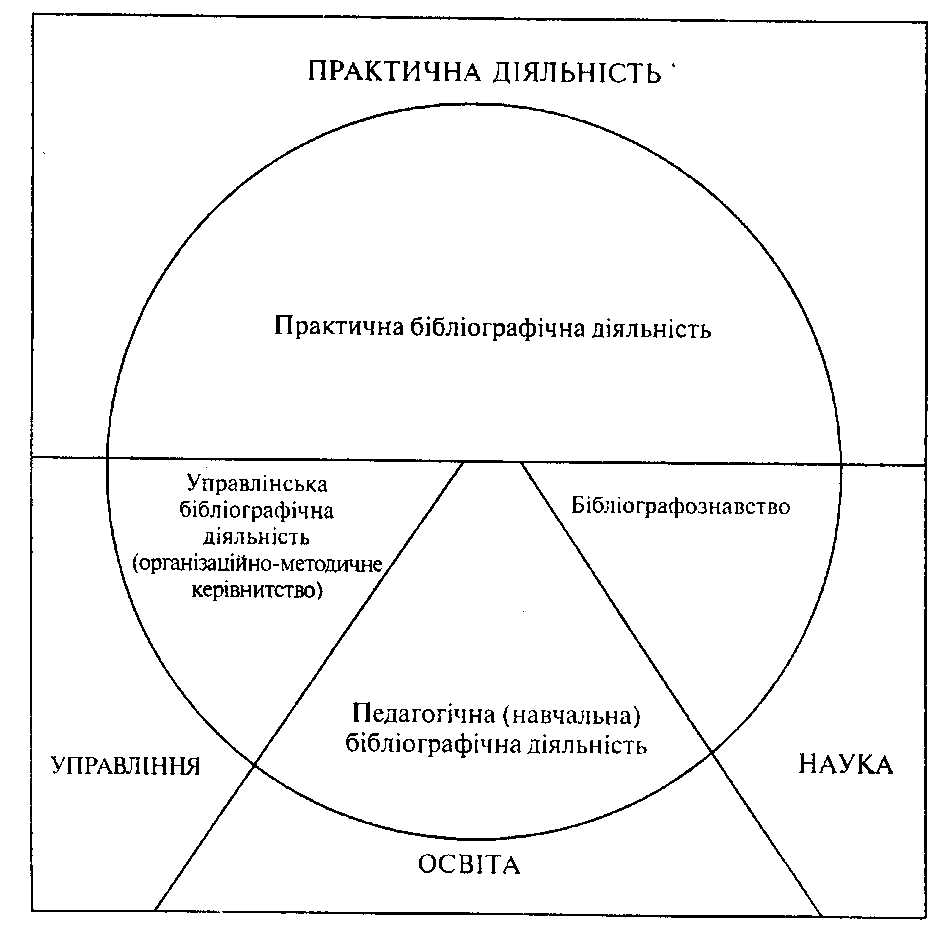 Тому в останні роки все більше переважає другий підхід, коли терміном "бібліографія" позначається сукупність усіх видів діяльності, пов'язаних із створенням та функціонуванням бібліографічної інформації у суспільстві. Такий підхід запропонував О. П. Коршунов. Термін "бібліографія" при цьому охоплює всі види діяльності, так чи інакше пов'язані з функціонуванням бібліографічної інформації у суспільстві. Крім практичної бібліографічної діяльності, спрямованої на підготовку бібліографічної інформації та її доведення до споживачів, до бібліографії належать: науково-дослідна діяльність, спрямована на вдосконалення практичної бібліографічної діяльності; навчально-виховна діяльність, яка забезпечує підготовку кадрів, і управлінська діяльність (організаційно-методичне керівництво), що сприяє виконанню завдань практичної бібліографічної діяльності. Обсяг поняття "бібліографія" у такому тлумаченні показує рис. 2.1.У схемі, запропонованій О. П. Коршуновим, термін "бібліографічна діяльність" належить тільки до "практичної діяльності" суспільства. Крім практичної бібліографічної діяльності у склад бібліографії тут включено бібліографознавство, тобто наукову діяльність, спрямовану на пізнання практичної бібліографічної діяльності; підготовку кадрів і організаційно-методичне керівництво. Такий поділ бібліографії відповідає поділу всієї людської діяльності на чотири сфери: практична діяльність, наука, освіта та управління.
          Загалом погоджуючись з охарактеризованою пропозицією О. П. Коршунова, ми хотіли б все ж таки звернути увагу на те, що термін "бібліографічна діяльність" неправомірно дорівнювати тільки практичній бібліографічній діяльності, тому що всі інші види діяльності у галузі бібліографії — це теж "бібліографічна діяльність". Саме сучасне розуміння поняття "бібліографія" свідчить про те, що бібліографія — це діяльність, зокрема і практична (виробництво бібліографічної інформації та її поширення), і наукова, і педагогічна, і управлінська.Інакше кажучи, терміни "бібліографія" та "бібліографічна діяльність" слід розуміти як синонімічні, а при позначенні різних видів діяльності, з яких складається бібліографія, додавати відповідний терміноелемент: "практична бібліографічна діяльність", "науково-дослідна бібліографічна діяльність", "педагогічна (або навчальна) бібліографічна діяльність", "управлінська бібліографічна діяльність". При цьому пам'ятати, що науково-дослідна бібліографічна діяльність має ще назву "бібліографознавство" і означає дослідження проблем усіх видів бібліографічної діяльності, передусім — практичної. А терміноелемент "практична" лише умовно належить до діяльності виробництва та поширення БІ, тому що "практичними" можна назвати і деякі елементи педагогічної чи управлінської бібліографічної діяльності.Отже, пропонується таке визначення: бібліографія (чи бібліографічна діяльність) — це система різних видів діяльності (практичної, науково-дослідної, педагогічної, управлінської), яка забезпечує виробництво та функціонування бібліографічної інформації у суспільстві.Тут бібліографія як діяльність визначається через поняття БІ, що виступає центром, "ядром" бібліографічної діяльнісної системи. Ця залежність бібліографії від бібліографічної інформації показується на "Принциповій схемі функціонування бібліографії", розробленій О. П. Коршуновим (див. рис. 2.2), де бібліографія представлена з позицій системного підходу як щось цілісне, що виникає та існує навколо бібліографічної інформації. Про її внутрішню структуру тут нічого не повідомляється. Видно тільки зовнішні зв'язки із світом документів (Д), з одного боку, та світом споживачів інформації (С), з іншого.				 Б І Б Л І О Г Р А Ф І Я								зворотний зв’язок	Д		вхід 1-й		БІ			вихід			С 									вхід 2-йСистема бібліографії тут має два входи: перший — це відомості про документи, що відбиваються у БІ; другий — це інформаційні потреби споживачів, які викликають документальні та бібліографічні потреби, для задоволення яких створюється БІ. Тобто схема показує, що БІ відображає як відомості про документи, так і інформаційні потреби (чи запити) споживачів.Система бібліографії має один (головний) вихід: подання бібліографічної інформації споживачеві. Для ефективного функціонування системи дуже важливим є зворотний зв'язок від споживача, в якому може бути надана оцінка бібліографічної інформації та діяльності системи загалом. Такий зв'язок допоможе вдосконалювати діяльність системи та підвищувати якість бібліографічної інформації.Принципова схема функціонування бібліографії, безумовно, відображає її діяльність на дуже високому рівні абстракції, тобто відображає сутність цього явища, а не конкретні його вияви. Тут проявляється головна суттєва риса бібліографії, так само як і бібліографічної інформації — це її подвійність: те, що вона залежить від двох головних елементів — документа і споживача. Передусім, це стосується практичної бібліографічної діяльності. Але й всі інші види бібліографічної діяльності — наукова, освітня, управлінська — спрямовані на допомогу практичній бібліографічній діяльності, тобто, певна річ, вони теж забезпечують функціонування бібліографічної інформації.Зазначене визначення бібліографії та принципова схема її функціонування не отримали скільки-небудь серйозних заперечень з боку науковців, але пошуки іншого визначення бібліографії тривають. У кожному новому визначенні автори звертають увагу на такі аспекти, що залишилися невідображеними у попередніх. Тому фахівцям доцільно постійно стежити за новими дослідженнями, теоретичними та термінологічними розробками, свідомо сприймати їх і обговорювати.